4- Dr.HAMEED.K.A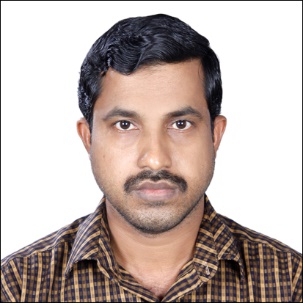 I. PERSONAL DETAILS  Name of Teaching Faculty   		: Dr. HAMEED.K.ADesignation    				: Assistant ProfessorDepartment  				: ArabicAddress  				: KUTTIYAMMUCHIKAL HOUSE,MULLURKARA. P.O,THRISSUR. DT  Pin 680583Contact No & email ID  			: 9846913589, kmlhameed@gmail.comDate of Birth  				: 06/12/1974II. EDUCATION BACKGROUNDQualifications:				: PhD., MA, NET, B.Ed.III. PROFESSIONAL DETAILSDate of Entry in to service   		:  Assistant Professor 01-08-2007Previous Career  			:  LPSA  Arabic for 2 Years						: HSST Arabic For 2 Years				Academic /Teaching Experience 	: 19 yearsArea of Specialization 			: Arabic Language & LiteratureCourses Taught				: BA Arabic & MA ArabicResearch Experience			: PhD. Awarded in 2021Highlights of Professional Experience	: Attended many National & State Level Seminars,   Conferences & Workshops as Resource Person and   Participant.  Professional Affiliations  		: Arabic Language and Literature			Conference/Seminar/ Workshop Presentations:International Seminars Paper presented1)Two Day International Seminar on New Dimensions of Indo-Arab Relations held on 11th& 12th August 2009 conducted by Research Dept. of Arabic, Maharaja’s college, Ernakulam2) Two Day International Seminar on Arabic Language and Literature-Emerging Trends, conducted by Dept. of Arabic, KTM College of Advanced Studies, Karuvarakundu, Malappuram on 1 & 2 January 2020International Seminars attended1) Two Day International Seminar on India’s Contribution to Arabic Literature conducted by Dept. of Arabic, University of Calicut on 26 & 28 March 20112) International Literary Seminar conducted by Kerala Sahitya Academy on 8 & 9 August 2014 at Thrissur3) Three Day International Seminar on Culture Transcends: Indo Arab Experience of UAE Heritage and Culture Through Translation, conducted by University of Calicut and Farook College on 10,11,12 July 20174) Two Day International Seminar on Ali Ahmed Bakathir and His Literary World, conducted by Dept. of Arabic, University of Calicut on 9th and 10th October 20175)Three Day International Seminar on Arabic Language Studies After 2000, conducted by Dept. of Arabic, University of Calicut on 25, 26, 27 July 2017National Seminars Paper presented1)One Day National Seminar on Relevance of Arabic Language in the Modern Era held on 18th  December 2010 conducted by Research Dept. of Arabic, Maharaja’s college, Ernakulam2)One Day National Seminar on Arabic Language and Literature Present Scenario held on 23rd  February 2011 conducted by Research Dept. of Arabic, Maharaja’s college, Ernakulam3) Two Day National Seminar on Antiquity of Arabic Language: Various Dimensions held on 30 & 31 October 2013 conducted by Research Dept. of Arabic, Maharaja’s college, Ernakulam4) Chaired in the Three-Day National Workshop on Arabic Cursive Script conducted by the Dept. of Arabic, Sree Neelakanta Govt. Sanskrit College, Pattambi on 16, 17,18 December 20145) Chaired in the Three-Day National Workshop on ICT Enabled Arabic Education conducted by the Dept. of Arabic, Sree Neelakanta Govt. Sanskrit College, Pattambi on 16, 17,18 December 20156)Two Day National Seminar on Translation: Theory – Practice- Pedagogy, held on 4 & 5 January 2017 conducted by Research Dept. of Arabic, Maharaja’s college, Ernakulam7) Three Day National Seminar on New Trends in Arabic Translation conducted by Dept. of Arabic, Govt. college, Malappuram on 6,7,8 February 20178) Chaired in the Two-Day National Workshop on The Components of Bilingual Proficiency in Arabic and English: A Practical Approach, conducted by the Dept. of Arabic, Sree Neelakanta Govt. Sanskrit College, Pattambi on 30, 31 October 2018National Seminars attended1) Two Day National Seminar on Developing Database of Objective Questions of UGC-NET/JRF Exams held on 22nd& 23rd January 2013 at Govt. college, Malappuram2) One day National Seminar Islamic Economics conducted by Department of Islamic History, Maharaja’s College, Ernakulam on 14th October 20103)Three Day National Seminar on Nanotechnology and its Applications held on 30 & 31 October 2013 conducted by Dept. of Physics, Maharaja’s college, Ernakulam4) Two Day National Seminar on Resistance Literature in Arabic- Emerging Paradigms, conducted by Dept. of Arabic, Darunnajath Arabic College, Karuvarakundu, Malappuram on 12& 13 January 20155) Two Day National Seminar on Refugees and Diaspora in Arabic Literature, conducted by the Dept. of Arabic, Govt. Brennen College, Thalassery on 17, 18 December 20196) Two Day National Seminar on Narrative Literature in Gulf Arabian Countries held on 10 & 12 December 2019 conducted by Dept. of Arabic, Maharaja’s college, Ernakulam 7) One Day National Level Workshop on Quality in Higher Education: Issues, Policies and Programmes, organized by IQAC, Maharaja’s College, Ernakulam on 17 February 2020Webinars attended:Faculty Enrichment Live Webinar on “Addressing Core Issues in Teaching”, organized by St.Antony’s College, Shillong, Meghalaya on 17 June 2020International webinar on “Innovative Methods for Research in Language and Literature”, conducted by Ansar Arabic College, Valavannur on 25 June 2020Five Day Webinar in connection with the observance of Reading Week Celebration, conducted by Dept. of Malayalam, Bharata Mata College, Thrikkakara from 19-06-2020 to 23-06-2020National webinar on “Hindi Bhasha Aur SahithyaLekhan”, conducted by Dept. of Hindi, Maharaja’s College, Ernakulam on 14 September 2020Webinar on “Mechanisms for Developing Arabic Language Learning for Non-Native speakers- Kerala as a Model”, conducted by Dept. of Arabic and IQAC, Govt. Brennen College, Thalassery on 29 May 2020Webinar on “Marunna MalayalaNatakavum Natakamenna Bhodhanamadhyamavum” conducted by College of Teacher Education, Adoor, University of Kerala on 14 July 2020International Webinar on “Development of Arabic Novels in UAE” conducted by Dept. of Arabic, Aliah University, Kolkata and Academy of Excellence, Calicut on 13 July 2020FDP programme on “Moodle Based LMS” conducted by Dept. of English, Justice Basheer Ahmed Sayeed College for women (Autonomous) in association with Spoken-Tutorial, IIT Bombay, from 26-05-2020 to 31-05-2020International Faculty Development Programme conducted by Ansar Arabic College, Valavannur on 22, 23 July 2020National webinar on Saamoohikapatanangal-2020, conducted by Dept. of Malayalam, KKTM Govt. College, Kodungallur on 15 July 2020One Week FDP on “Implementation of Information and Communication Technology in Teaching” delivered as MOOC with four quadrants, conducted by School of Legal Studies, CUSAT in collaboration with the Kerala State Higher Education Council from July 18-24, 2020Three-day National online FDP conducted by Madeenathul Uloom Arabic College, Pulikkal from 29-06-2020 to 01-07-2020Webinar on “Start-ups in Higher Education: The Way Forward” organized by IQAC, Maharaja’s college, Ernakulam on 22 December 2020International E-Workshop on “Academic Writing in Arabic” conducted by Dept. of Arabic, Sullamussalam Arabic College, Areekode in collaboration with Dept. of Arabic, University of Calicut from 22-06-2020 to 26-06-2020Two-day international conference on “Contemporary Arabic Literature: Horizons and Perspectives” conducted by Centre of Arabic and African Studies, JNU, New Delhi in collaboration with Academy of Excellence and International Organization of Creativity for Peace, London on 20, 21 June 2020National Webinar on “Paradigm Shift in Science: Trends and Concerns in the Digital Era” conducted by Govt. College of Teacher Education, Kozhikode on 25 July 2020International Webinar on “Narrative Techniques in short stories” conducted by Roulathul Uloom Arabic College, Calicut on June 10, 2020National webinar “Classroom management tools” conducted by Dept. of Commerce, SCMS School of Technology and Management, Aluva, on 23 July 2020National webinar on “Economic Impact of Covid-19: India and Kerala” organized by St.Dominic’s College, Kanjirappally, Kottayam, on 17 July 2020Webinar on the occasion of World Arabic Day organized by Dept. of Arabic, University College, Thiruvananthapuram on 20 December 2020National Webinar on “LokaNatakavedhi: Pravanathakal, Prathibodhangal” organized by Dept. of Malayalam, Devaswom Board College, Thalayolapramabu, Kottayam on 26 June 2020National Webinar on “NavakadhayudeRashtreeyam” organized by Dept. of Malayalam, Devaswom Board College, Thalayolapramabu, Kottayam on 20 June 2020Webinar on “Practical E-tool for Researchers” organized by Research Committee, Maharaja’s college, Ernakulam on 4 July 2020Webinar on “Introduction to Bibliometric Analysis” organized by Research Committee, Maharaja’s college, Ernakulam on 5 July 2020International Webinar on “Modern Technologies in Learning Arabic Language for Non-Native Speakers” conducted by Dept. of Arabic, SNGS college, Pattambi on 19 March 2022Selected Publications:	“Nash’athushi’ril Arabi wathatawuruhu” (Arabic), published in Hakeem al Hind, Peer Reviewed Annual research journal,2013,ISSN:2347-2057, Vol.1, Page 84-87“AdabulMuqamathilFilastiniyya:DirasaThahleeliyya” (Arabic), published in Hakeem al Hind, Peer Reviewed Annual research journal,2014,ISSN:2347-2057, Vol.2, Page 26-29 “Lamhathunilalmajami’ilArabiyyawadawruha fee ithra’illugathilArabiyya” (Arabic), published in Al Mahara, Peer Reviewed Annual research journal,2015,ISSN:2278-7267, Vol.3, Page 122-129 “Tha’seerulArabiyyathifillugathilEnjileeziyya” (Arabic), published in Al Mahara, Peer Reviewed Annual research journal,2017,ISSN:2278-7267, Vol.5, Page 37-43“Juhoodumajma’illugathilarabiyyabilqahira fee wad’ilmustalahathililmiyya” (Arabic), published in KASARA, Peer Reviewed Annual research journal,2017,ISSN:2320-2580, Vol.7, Page 82-94 “Majma’ullugathilarabiyya bi Dimashq wainjazathu fee ithra’illugathilarabiyya” (Arabic), published in KASARA, Peer Reviewed Annual research journal,2019,ISSN:2320-2580, Vol.9, Page 85-92“AllugathulArabiyya fee asrilawlama” (Arabic), published in Al Mahara, Peer Reviewed Annual research journal,2019,ISSN:2278-7267, Vol.7, Page 34-41 “Dawruithihadilmajami’illugathilarabiyya fee ithra’ilarabiyya” (Arabic), published in Al Mahara, Peer Reviewed Annual research journal,2020,ISSN:2278-7267, Vol.8, Page 46-52 “Thareekhulmajami’ilarabiyyawadawruha fee ithra’ilarabiyya” (Arabic), published in MajallaKairala, Peer Reviewed Annual research journal,2020,ISSN:2277-2839, Vol.15, Page 48-55“Assira’ubaynaalarabiyyathilfushawalaamiyya”, published in Kalikoot, Peer Reviewed Quarterly research journal,Dec.2021,Vol.11,ISSN:2278-764X, Vol.11, Page 154-160IV. Other ActivitiesAdditional Responsibilities:Member, Board of Studies, (Arabic), Maharajas College Ernakulam (Autonomous)Member, Board of Studies, PG, Mahatma Gandhi University, KottayamMember, Board of Examiners, UG, University of CalicutQuestion Paper Setter, MG University, Maharajas College, Ernakulam (Autonomous) BA.Arabic II Class TutorMember, University Examinations Monitoring CommitteeMember, Internal Examination Committee